УВАЖАЕМЫЕ РОДИТЕЛИ!На территории муниципального образования город Краснодар                                                              с 19 по 30 октября 2020 года проводится Всероссийская профилактическая антинаркотическая                                                                 акция «Сообщи, где торгуют смертью».              Основные задачи профилактической антинаркотической акции-активизация гражданской позиции жителей города Краснодара по отношению к проблеме противодействия наркомании;-получение оперативно-значимой информации о фактах незаконного оборота и потребления наркотиков;-изучение предложений граждан, представителей негосударственных и общественных организаций в сфере совершенствования эффективности профилактики наркомании, лечения и реабилитации наркозависимых.        Передать информацию, задать вопросы и высказать предложения можно по следующим телефонам: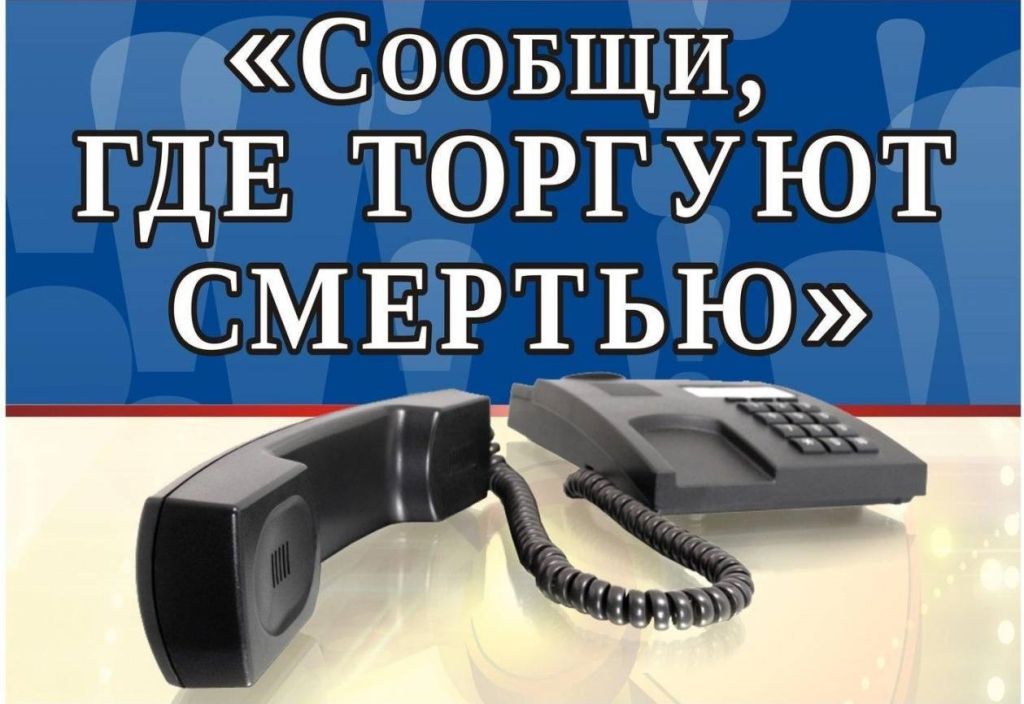 Телефон Дежурной части Управления МВД России по городу Краснодару                    (в круглосуточном режиме) ул. Красная, 23          02,102268-40-45, 259-67-63Отдел полиции (Центральный округ)                         ул. Садовая,110255-78-66, 255-79-31Отдел полиции (Прикубанский округ) Управления МВД России по городу Краснодаруул. Гагарина, 103226-52-22, 226-39-44 пункт полиции ст. Елизаветинская: 229-13-73Отдел полиции (Карасунский округ) ул. Ставропольская, 205231-70-71, 250-86-10пункт полиции мкр. Гидростроителей:  237-22-48пункт полиции мкр. Комсомольский: 236-89-73Отдел полиции (поселок Калинино)ул. Домбайская, 10/1250-87-55, 250-87-76Отдел полиции (микрорайон Юбилейный)                                       ул. Воровского, 15226-23-01, 226-23-02Антинаркотическая комиссия муниципального образования город Краснодар259-05-78Единая дежурно-диспетчерская служба (ЕДДС) ул. Воронежская, 47/3              112Отдел дежурных смен (Карасунский ВГО) ул. Селезнёва, 244 214-33-38Отдел дежурных смен (Западный ВГО)                                           ул. Красная, 111 214-33-41Отдел дежурных смен (Прикубанский ВГО) ул. Атарбекова, 43 214-33-39Отдел дежурных смен (Центральный ВГО) ул. Ставропольская, 77 214-33-40«Горячая линия» - консультативные телефонные номера наркологической службы (круглосуточно)245-45-02Государственное бюджетное учреждение здравоохранения «Наркологический диспансер» министерства здравоохранения Краснодарского края:- диспансерное отделение № 1 г. Краснодар, ул. Октябрьская, 39, с 08.00 до 18.00- диспансерное отделение № 2                                                      (для несовершеннолетних) г. Краснодар, ул. Бершанской, 17 в период с 08.00 до 19.00- стационарное отделение г. Краснодар, ул. Тюляева,16 –приёмный покой268-23-02268-69-93266-34-90266-74-60       236-84-34